Jane Bennett is a native of Louisville Kentucky where she attended Sacred Heart.  She has a Bachelor of Arts in Business Administration  from Bellarmine University Jane is the store manager at Peppermint Palm in Louisville. Jane was the membership and Community Development  specialist forGirl Scouts of Kentuckiana. Jane Coordinated Women & Juniors SportswearDepartments in 21 stores with annual sales volume of over $52 million at one ofKY oldest department stores. Jane is a member of St. Vincent de Paul Society.  She has chaired Monte Carlo Night fund-raiser for Holy Spirit School netting $80,000.She was Co-chairperson of the Holy Spirit School Holiday Boutique for two years.  She planned, raised funding and supervised construction of a new playground for Holy Spirit School.   She Co-Managed design, renovation and fundraiser for Holy Spirit School Library.   She is a past Member of the Holy Spirit Church Facilities Committee as well as a past Member Walden School Marketing Committee and School Auction Committee.   She has  coached and organized Holy Spirit School Tennis and USTA  Junior Team Tennis. Jane is a member of the Woman’s Club of Louisville. She received the Heart award from Sacred Heart Academy 2020. 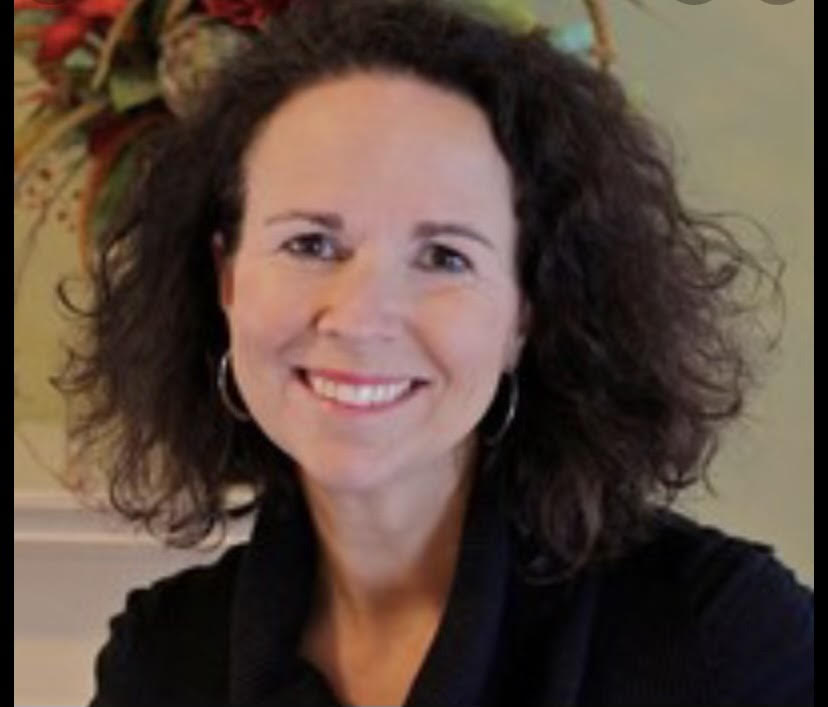 